 OSNOVNA ŠKOLA MATIJE VLAČIĆA LABIN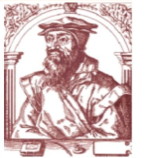  52220  L  A  B  I  N  - Zelenice  4 Tel. :052 855-488 ; ravnatelj 854-328 e.mail : ured@os-mvlacica-labin.skole.hr                                            Temeljem članka 37. i  38. Zakona o odgoju i obrazovanju u osnovnoj i srednjoj školi (NN 126/12, 94/13, 152/14, 7/17, 68/18, 98/19, 64/20) daje se slijedeća                         SUGLASNOST  RODITELJA/SKRBNIKAJA RODITELJ/SKRBNIK UČENIKA,   ___________________________________                                                                 (ime i prezime učenika)        SVOJIM SAM  POTPISOM SUGLASAN:DA MOJE DIJETE UČESTVUJE U ODGOJNO-OBRAZOVNIM AKTIVNOSTIMA NA PODRUČJU LABINŠTINE , U PRATNJI RAZREDNIKA, TIJEKOM  ŠKOLSKE GODINE 2021./2022.DA SE MOJE DIJETE INTERVJUIRA I FOTOGRAFIRA, TE SE FOTOGRAFIJE OBJAVE  U JAVNIM GLASILIMA, WEB STRANICI, PANOIMA ŠKOLE,  TIJEKOM ŠKOLSKE GODINE 2021./2022.                                                                         Potpis roditelja/skrbnika:                                                                         ______________________________